Primjer pripreme za nastavu koja implementira razvoj ključnih kompetencijaOŠ ,,Vlado Milić”,PodgoricaPripremu uradila: Milena Braković– profesorica razredne nastave Prilog br.1Пронађи ријечи које одговарају изразу  ЖИВИМ ЗДРАВО.Prilog br.2     ХИГИЈЕНА                КРЕТАЊЕ               СВЈЕЖ ВАЗДУХ                                                                         ЧИСТА                                                                                                                           ВОДА	   ОКОЛИНА  ЗДРАВА                                                                       ДРУЖЕЊЕ   ХРАНА                 ВАКЦИНАЦИЈА        СПАВАЊЕ    СПОРТPrilog br.3               Б  Р  И  Н  Е  М      О      З  Д  Р  А  В  Љ  У!1.Шта  је  потребно  за  живот? ______________________________________________________2. Допуни сљедеће реченице:Главни оброци су ________________,______________  и _____________.Између оброка узимамо _______________.Храну  чувамо  у _______________________________________,    додајемо  ___________________ или  је  ___________________.3.Шта  користиш  за  личну  хигијену? (Заокружи.)оловка        чешаљ     четкица за зубе       слаткиши          шампон  лопта          штапићи за уши         сапун           књига        нокторез4.Допуни  реченице:                                    Ја  сам _____________________________.       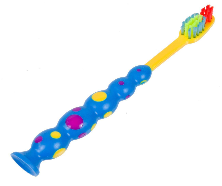 Користиш   ме   за   ______________________________.                            Зубе  переш___________________________________________ .                             Осмијех  је  лијеп  ако  су ________________________________.5.Бићемо  здрави  ако : (заокружи  број)а) бавимо  се   спортом               ђ)не  перемо  зубе                                                                                  б)често  једемo  воће                  е) боравимо  на  чистом  ваздуху                                                  в)не  перемo руке  прије  јела    ж)одржавамо  хигијену                                                    г) правилно  се  хранимo            з) једемо  једну врсту  хранед) боравимо  у  загушљивим      и) не прескачемо оброке    просторијама6.Допуни  пословице:                                                                                                                  Здравље  на  уста ____________________                                                                                                  Чистоћа  је  _________________________                                                                 У  здравом  тијелу ____________________1. Predmet/predmeti, Vannastavna/vanškolska aktivnost:Priroda i drustvo2. Tema:Živim zdravo4. Ishodi učenja-Objasne značaj redovne i raznovrsne ishrane za zdravlje čovjeka;-Objasne značaj fizičke aktivnosti i odmora,lične higijene I prevencije protiv bolesti za zdravlje čovjeka;-Primjenjuje i razvija vještine koje mu omogućavaju da samostalno brine o vlastitom zdravlju.5. Ključne kompetencije i ishodi KK čijem se postizanju kod učenika doprinosi 1.Kompetencija pismenosti:1.1.1.;1.1.3.;1.1.5.;1.1.7.;1.1.8.;3.STEM kompetencija:1.3.7.;4.Digitalna kompetencija:1.4.2.;5.Lična,društvena i kompetencija učenja kako učiti:1.5.2.;1.5.7.;6.Građanska kompetencija:1.6.16.;6.Nastavni obliciFrontalni,individualni7.Nastavne metodeDemonstrativna,ilustrativna,metoda razgovora,rad na tekstu,interaktivna8.KorelacijaC-SBH jezik I književnost,Fizička kultura,Matematika,Likovna kultura,Muzička kultura9. Ciljna grupa2.razred10. Broj časova i vremenski period realizacijeU toku sedmice (2 časa)11. Scenario (strategije učenja i njihov slijed) te učenikove aktivnosti-Posmatraju prezentaciju koja je napravljena povodom Svjetskog dana zdravlja,koja sadrži učeničke fotografije (prikaz njihovog načina brige o zdravlju); 1.4.2.;1.5.7.;1.6.16;-Razgovor kroz pitanja (Šta je neophodno za život?Koliko često jedu voće,povrće,meso?Koliko tokom dana popiju vode?Razgovor o higijeni tijela,očuvanju životne sredine,brizi o kućnim ljubimcima;Razgovor o tome da je za zdravlje potrebno boraviti napolju,na čistom vazduhu,baviti se sportom,spavati dovoljno?1.1.3;-Iznose svoje pretpostavke o izrekama – U zdravom tijelu –zdrav duh i Jedna jabuka na dan-doktor iz kuće van;1.1.3.;-Rješavaju tabelu –Prilog br. 1 (da bi ponovili što je red,a što kolona) i izvode  zajedničke zaključke o zdravom načinu života -prave mapu uma-Prilog br.2;1.1.7.;1.1.8.;1.3.7.;-Rade zadatke na nastavnom listiću (Prilog br. 3)-Rade 3.zadatak u Radnoj svesci (Posmatraju i komentarišu crteže,označavaju šta rade svakog dana i na  kraju svaki učenik prebroji označene aktivnosti.Ukoliko imaju više od 7 označenih aktivnosti,znači da žive veoma zdravo.) 1.5.2.;1.1.8.;   12. Materijali za podučavanje i učenje-Prikazivanje prezentacije na projektoru;-Radni listići sa tabelom;-Radna sveska Istražujem svoju okolinu;-Nastavni listić.13. Potrebna materijalna i nastavna sredstva(uključujući troškovnik, ako je potrebno obezbjediti finansijska sredstva)-Računar,projektor,stampač,bojice,hamer papir u boji,nastavni listići,desert od žitarica (bonžita).14. Očekivani rezultati-Prikupljanje podataka;-Učenici su stekli saznanje o zdravom načinu života;- Znaju značaj redovne i raznovrsne ishrane,fizičke aktivnosti i odmora,lične higijene i prevencije protiv bolesti za zdravlje čovjeka.15. Opis sistema vrednovanja-Prezentovanje ,mapa uma, izrada plakata;-Aktivno učestvovanje svih učenika, uspješan završetak zadataka i uspješno prezentovanje, postavljanje I prezentovanje plakata; -Razgovor sa učenicima o tome kako je protekao čas,da li su zadovoljni,šta su naučili;16. Evaluacija- Učenici su aktivno,maksimalno I podjednako učestvovali u planiranim aktivnostima  na ovim časovima.Posebno im se dopala prezentacija na kompjuteru. -Za upješnu realizaciju i obavljene ativnosti na času učenici su nagrađeni jednom zdravom užinom-na kraju časa dobili su po bonžitu.-Sprovodi se nakon implementacije pripremljene pripreme (uz dokaze, samoevaluacijski obrazac, analizu evaluacijskih listića za učenike) ТРНХИГИЈЕНАПУЖНЕБОДЕРКРЕТАЊЕПАРСВЈЕЖВАЗДУХЧИСТАОКОЛИНАМАОБЛАЦИВОДАКИШАЗДРАВАХРАНАКИПТИВАКЦИНАЦИЈАКДЕВЕТСПАВАЊЕЈAОКОДРУЖЕЊЕМРАЗСПОРТГУЖВАКРАЈ